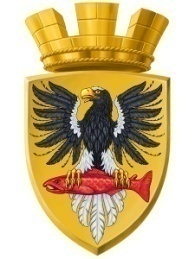 Р О С С И Й С К А Я  Ф Е Д Е Р А Ц И ЯКАМЧАТСКИЙ КРАЙП О С Т А Н О В Л Е Н И ЕАДМИНИСТРАЦИИ ЕЛИЗОВСКОГО ГОРОДСКОГО ПОСЕЛЕНИЯОт  14.03.2017 года                                                                                                 № 201-п         г.ЕлизовоО присвоении адреса земельному участку с кадастровым номером 41:05:0101001:263 и защитным сооружениям Елизовского водозабора в г. Елизово на реке Авача 	Руководствуясь ст. 14 Федерального закона от 06.10.2003 № 131-ФЗ «Об общих принципах организации местного самоуправления в Российской Федерации», Уставом Елизовского городского поселения, согласно Правилам присвоения, изменения и аннулирования адресов, утвержденным постановлением Правительства Российской Федерации от 19.11.2014 № 1221, на основании заявления администрации Елизовского муниципального района от 01.03.2017 года № 235  и принимая во внимание: свидетельство о государственной регистрации права собственности на земельный участок от 18.12.2013 года серии 41 АВ № 194122ПОСТАНОВЛЯЮ:Присвоить адрес земельному участку с кадастровым номером 41:05:0101001:263: Россия, Камчатский край, Елизовский муниципальный район, Елизовское городское поселение, Елизово г., Ленина ул., 46.Присвоить адрес защитному сооружению Елизовского водозабора в г. Елизово на реке Авача – скважине №12, расположенному на земельном участке с кадастровым номером 41:05:0101001:263: Россия, Камчатский край, Елизовский муниципальный район, Елизовское городское поселение, Елизово г., Ленина ул., д. 46, соор. №12.Присвоить адрес защитному сооружению Елизовского водозабора в г. Елизово на реке Авача – скважине №13, расположенному на земельном участке с кадастровым номером 41:05:0101001:263: Россия, Камчатский край, Елизовский муниципальный район, Елизовское городское поселение, Елизово г., Ленина ул., д.46, соор. №13.Присвоить адрес защитному сооружению Елизовского водозабора в г. Елизово на реке Авача – скважине №22, расположенному на земельном участке с кадастровым номером 41:05:0101001:263: Россия, Камчатский край, Елизовский муниципальный район, Елизовское городское поселение, Елизово г., Ленина ул., д.46, соор. №22.Присвоить адрес защитному сооружению Елизовского водозабора в г. Елизово на реке Авача – скважине №23, расположенному на земельном участке с кадастровым номером 41:05:0101001:263: Россия, Камчатский край, Елизовский муниципальный район, Елизовское городское поселение, Елизово г., Ленина ул., д.46, соор. №23.Присвоить адрес защитному сооружению Елизовского водозабора в г. Елизово на реке Авача – скважине №25, расположенному на земельном участке с кадастровым номером 41:05:0101001:263: Россия, Камчатский край, Елизовский муниципальный район, Елизовское городское поселение, Елизово г., Ленина ул., д.46, соор. №25.7. Направить настоящее постановление в Федеральную информационную адресную систему для внесения сведений установленных данным постановлением.8. Управлению делами администрации Елизовского городского поселения опубликовать (обнародовать) настоящее постановление в средствах массовой информации и разместить в информационно – телекоммуникационной сети «Интернет» на официальном сайте администрации Елизовского городского поселения. 9. Администрации Елизовского муниципального района обратиться в Филиал ФГБУ «Федеральная кадастровая палата Федеральной службы государственной регистрации, кадастра и картографии» по Камчатскому краю для внесения изменений уникальных характеристик земельного участка с кадастровым номером 41:05:0101001:263. 10. Контроль за исполнением настоящего постановления возложить на руководителя Управления архитектуры и градостроительства администрации Елизовского городского поселения.Глава администрации Елизовского городского поселения                                                    Д.Б. Щипицын